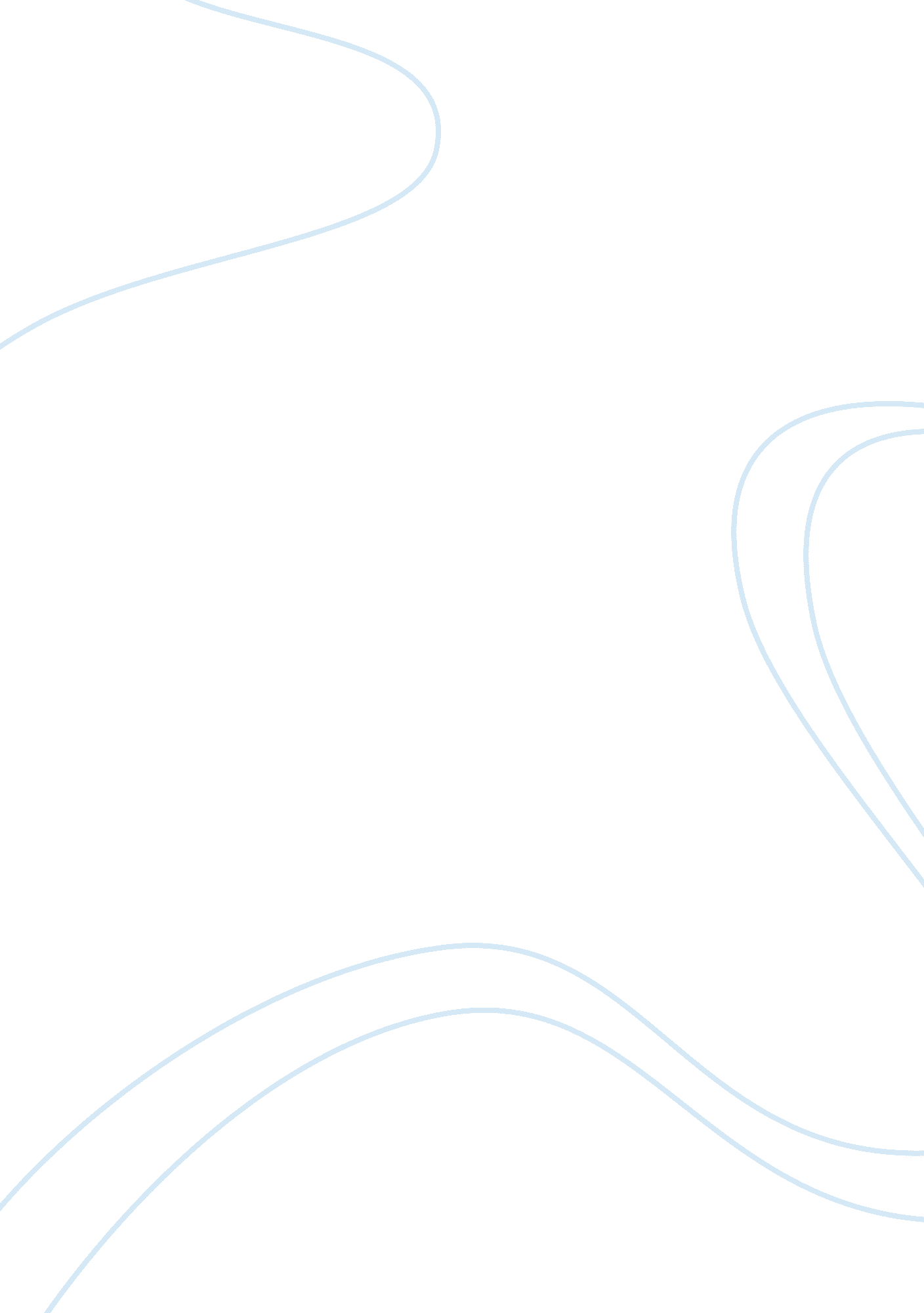 The no asshole rule essay exampleBusiness, Organization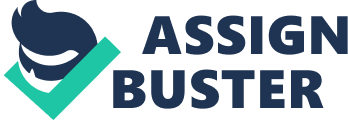 Part One. What did you like about the (topic)? The topic gives a guide on how people should deal with jerks in workplaces through avoiding them or getting rid of them. In addition, the topic assists the reader in discovering the actions of assholes in a society and how to avoid becoming a jerk. Moreover, the topic enables an individual to make decisions on which company to associate with and which to avoid (Sutton, 2007). What struck you as interesting? The intensely attractive section was on ways of dealing with the assholes in an organization. The writer does not go by many who suggest that working hard and with a lot of enthusiasm would assist in dealing with such characters. Dealing with nude characters in the workplace, according to Robert Sutton, entails developing different and emotional thoughts that are directly opposite to what they perceive. Through this, an individual attains small victories that become the solution at the long run (Sutton, 2007). Why did the (topic) stimulate positive emotion? The topic stimulates positive emotions in that it makes a reader understand the characteristics of jerks in the work place and learn how to deal with them in order to improve productivity. Moreover, the topic encourages leaders in an organization to stimulate their followers and portray excellent behaviors. In addition, the topic creates an atmosphere whereby readers meditates on those issues that affect them caused by others in the society and derive solutions to such issues immediately (Sutton, 2007). Part Two. What did you not like about the (topic)? Although the writer attacks the jerks in a society, the type of language used is not likable. As a spiritual individual I take this as a naughty language to use in public. On the other hand, the writer stresses much on the negative side of some characters, while in the real sense; such individuals play a significant role in society. Why did the (topic) stimulate negative emotion? The topic stimulates negative emotions through encouraging the use of a dirty language. It becomes particularly challenging explaining to others about the book, especially the respected people in the society, about this topic. In addition, the topic stimulates an individual to hate the employees as long as they act opposite to employees’ demands thus termed ‘ assholes’ (Sutton, 2007). Part Three. What did you learn? There are several lessons learned from the topic. To start with, the reader learns how to identify the jerks in an organization, and it gives tips of dealing with them. Secondly, the topic discourages people from associating with those behaviors that are meant to slowdown activities either in a society or an organization. Finally, the topic gives a lesson to those leaders who make organizational decisions that are of no benefit to others but only benefit them through taking advantage of their positions (Sutton, 2007). Summarize your major take-aways and intellectual sound bites. The most favorite line from the book is that organizations overrate the virtue of passion while at the same time underrating indifference. From the above bite, organizations should face differences more carefully since they bring about quarrels among the people working together. Individuals who have no experience on leading people will always make a lot of noises on the changes they want implemented, and these changes have no significant impact towards improving organization activities. The intellectual part of it is that an individual should battle towards making the workplace enjoyable and worth living (Sutton, 2007). Bottom Line. A one sentence " wham-bang thank-you-ma'am" synopsis of what you will take away from the lesson regarding what you learned The society is made up of mad people, although the level of madness is determined by the characters portrayed by an individual towards others. Those who show non acceptable behaviors have no place in society. Sutton, R. I. (2007).  The No Asshole Rule: Building a Civilized Workplace and Surviving One That Isn't. The first edition, ISBN-13: 978-0446526562. Business plus 